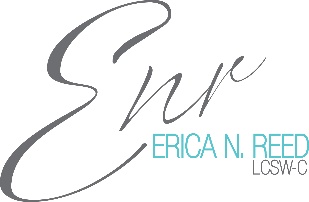 Erica Reed, LCSW-C helps organizations create high performing teams that communicate effectively, are solution driven and focused on common goals.  With over 20 years of experience as a Psychotherapist and Corporate Trainer, Erica efficiently identifies the barriers to collaboration and assists leadership in creating an engaged and productive workplace culture.